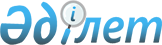 О признании утратившим силу постановления акимата от 31 марта 2011 года № 98 "Об установлении квоты рабочих мест для инвалидов"Постановление акимата Сарыкольского района Костанайской области от 10 февраля 2016 года № 32

      В соответствии со статьей 40 Закона Республики Казахстан от 24 марта 1998 года "О нормативных правовых актах" акимат Сарыкольского района ПОСТАНОВЛЯЕТ:



      1. Признать утратившим силу постановление акимата Сарыкольского района от 31 марта 2011 года № 98 "Об установлении квоты рабочих мест для инвалидов" (зарегистрировано в Реестре государственной регистрации нормативных правовых актов за № 9-17-117, опубликовано 26 мая 2011 года в газете "Сарыколь").



      2. Настоящее постановление вводится в действие со дня подписания.      Аким района                                Э. Кузенбаев
					© 2012. РГП на ПХВ «Институт законодательства и правовой информации Республики Казахстан» Министерства юстиции Республики Казахстан
				